Governo do Estado do Ceará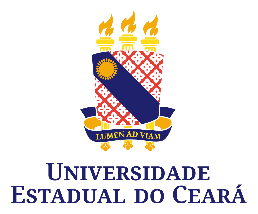 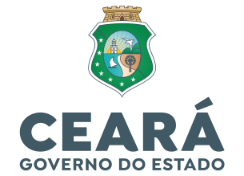 Secretaria da Ciência, Tecnologia e Educação SuperiorUniversidade Estadual do Ceará – UECEPrograma Profissional de Pós-Graduação em Biotecnologia em Saúde Humana e Animal – PPGBiotec	_		___ANEXO B – ATESTADO DE FUNCIONALIDADEAvaliador: ________________________________________________________________________________Especialidade: ____________________________________________________________________________Atesto que ______________________________________________________________, portador da cédula de Identidade ________________________, foi submetido à avaliação funcional nesta data e classificado conforme assinalado nos domínios abaixo segundo a Classificação Internacional de Funcionalidade, Incapacidade e Saúde (CIF).Legenda: (a=Não há limitação, b=Limitação leve, c=Limitação moderada, d=Limitação grave, e=Não especificado, f=Não aplicável)Fortaleza, ______ de _____________ de 202_.AspectoDefiniçãoDefina o desempenho da atividade de acordo com os qualificadores abaixo, marcando um “X” sobre o quadro correspondente.Defina o desempenho da atividade de acordo com os qualificadores abaixo, marcando um “X” sobre o quadro correspondente.Defina o desempenho da atividade de acordo com os qualificadores abaixo, marcando um “X” sobre o quadro correspondente.Defina o desempenho da atividade de acordo com os qualificadores abaixo, marcando um “X” sobre o quadro correspondente.Defina o desempenho da atividade de acordo com os qualificadores abaixo, marcando um “X” sobre o quadro correspondente.Defina o desempenho da atividade de acordo com os qualificadores abaixo, marcando um “X” sobre o quadro correspondente.Defina o desempenho da atividade de acordo com os qualificadores abaixo, marcando um “X” sobre o quadro correspondente.AspectoDefiniçãoabcdefgAprendiza-gem1 – Ler (d166) – Definição: realizar atividades envolvidas na compreensão e interpretação da linguagem escrita (livros, instruções ou jornais em texto ou em braile), com o objetivo de obter conhecimentos gerais ou informações específicas.Aprendiza-gem2 – Escrever (d170) – Definição: Utilizar ou produzir símbolos ou linguagem para transmitir informações, como produzir um registro escrito de eventos ou ideias ou redigir uma carta.Comunicação3 – Comunicação – recepção de mensagens orais (d310) – Definição: Compreender o significado literal e implícito das mensagens em linguagem oral, como distinguir se uma frase tem um significado literal ou é uma expressão idiomática, como responder e compreender mensagens faladas.Comunicação4 – Comunicação – recepção de mensagens não verbais (d315) – Definição: Compreender os significados literal e implícito das mensagens transmitidas por gestos, símbolos e desenhos.Comunicação5 – Fala (d330) – Definição: Produzir palavras, frases e passagens mais longas em mensagens faladas com significado literal e implícito, como expressar um fato ou contar uma história em linguagem oral.Comunicação6 – Produção de mensagens não verbais (d335) – Definição: Usar gestos, símbolos e desenhos para transmitir mensagens, como balançar a cabeça para indicar desacordo ou fazer um desenho ou diagrama para transmitir um fato ou uma ideia complexa.Mobilidade7 - Andar (d450) – Definição: Mover-se sobre uma superfície a pé, passo a passo, de maneira que um pé esteja sempre no solo, como passear, caminhar lentamente, andar para frente, para trás ou para o lado.Mobilidade8 – Deslocar-se por diferentes locais (d460) – Definição: Andar ou se movimentar por vários lugares e situações, como andar entre cômodos em uma casa, dentro de um prédio ou pela rua de uma cidade.Mobilidade9 – Deslocar-se utilizando algum tipo de equipamento (d465) – Definição: Mover todo o corpo de um lugar para o outro sobre qualquer superfície ou espaço utilizando dispositivos específicos para facilitar a movimentação ou criar outras maneiras de se mover com equipamentos como andador e cadeira de rodas.Mobilidade10 – Utilização de transporte (d470) – Definição: Utilizar transporte para se deslocar como passageiro, como ser levado em um automóvel ou em um ônibus.Educa-ção Escolar11 – Educação escolar (d820) – Definição: Obter acesso à escola, educação; participar de todas as responsabilidades e privilégios relacionados à escola e aprender o material do curso, matéria e outras exigências curriculares em um programa educacional primário e secundário, incluindo ir à escola regularmente, trabalhar em cooperação com outros alunos, seguir as orientações dos professores, organizar, estudar e concluir as tarefas e projetos designados e progredir para os outros estágios de educação.Fatores Ambientais12 – Produtos e tecnologia para mobilidade e transporte pessoal em ambientes internos e externos (e120) – Definição: Equipamentos, produtos e tecnologia utilizados pelas pessoas nas atividades de deslocamento dentro e fora de edifícios, incluindo aqueles adaptados ou especialmente projetados, situados dentro, em cima ou perto da pessoa que os utiliza.Fatores Ambientais13 – Produtos e tecnologia para comunicação (e125) – Definição: Equipamentos, produtos e tecnologia utilizados pelas pessoas nas atividades de transmissão e recepção de informações, incluindo aqueles adaptados ou especialmente projetados, situados dentro, em cima ou perto da pessoa que os utiliza. Ex.: Dispositivos ópticos e auditivos, gravadores e receptores de áudio.Fatores Ambientais14 – Produtos e tecnologia para educação (e130) – Definição: Equipamentos, produtos, processos, métodos e tecnologia utilizados para aquisição de conhecimento, especialização ou habilidade, incluindo aqueles adaptados ou especialmente projetados. Ex.: Livros, Manuais, Hardware ou Software de computador.Carimbo com nome e conselho profissionalAssinatura do avaliador